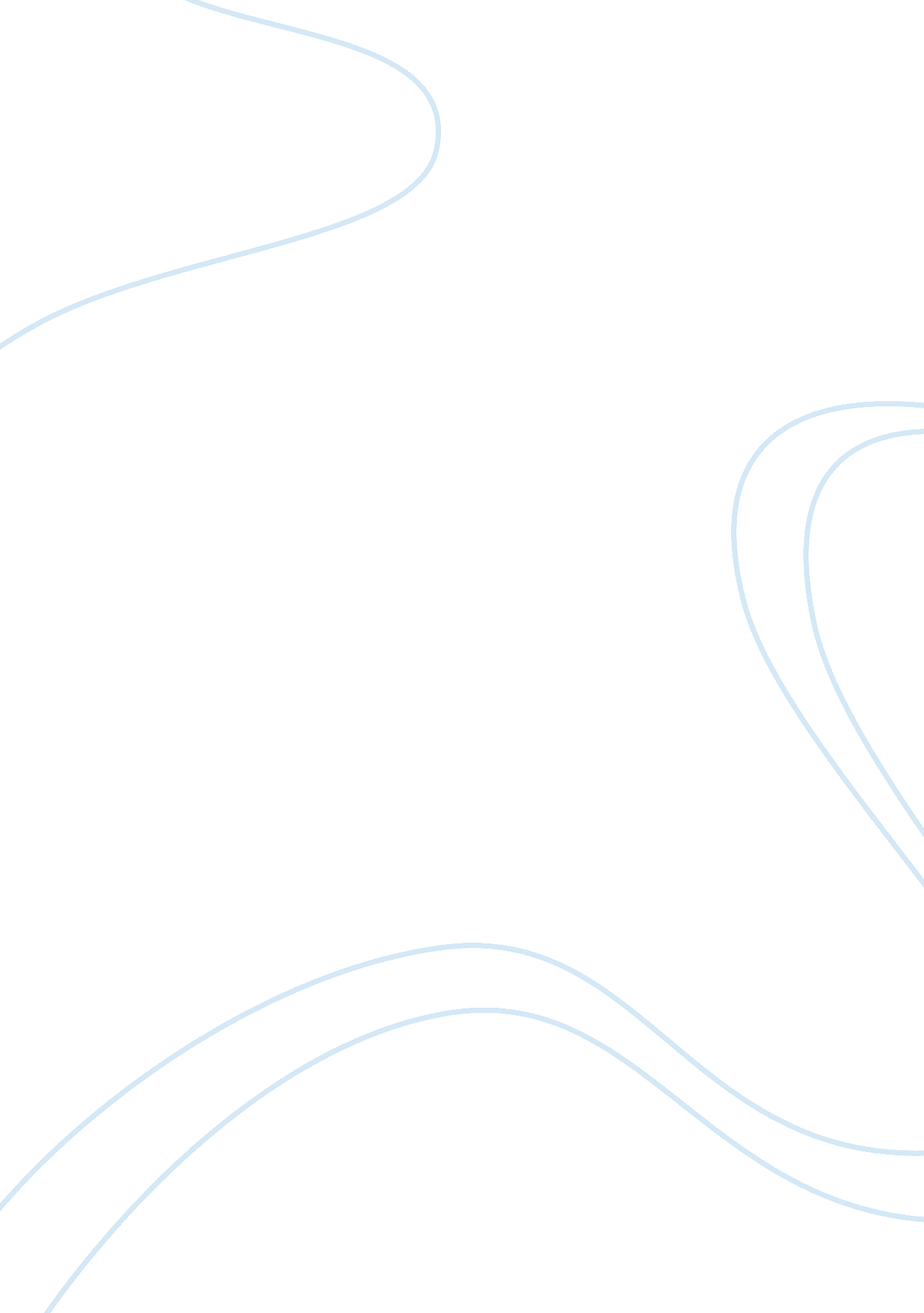 The red convertible and innocenceLiterature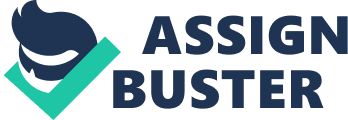 The final paragraph causes the reader to feel sad and shocked that his brother would just drown himself like that. The ending seems to be perfectly right for the story because it makes the connection between the brothers and the car clear. Although this paragraph is not necessary to understand that Henry drowned and Lyman tried again to save him, it is hard to argue against the strength of the last paragraph in highlighting the theme of a loss of innocence. This is an important theme to emphasize in any anti-war story such as this. It is obvious that this is a war story because Henry was just fine before going to war and returned home unable to survive his mental injuries. 